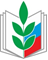          ПРОФЕССИОНАЛЬНЫЙ СОЮЗ РАБОТНИКОВ НАРОДНОГО ОБРАЗОВАНИЯ И НАУКИ РФТЕРРИТОРИАЛЬНАЯ ОРГАНИЗАЦИЯ ПРОФЕССИОНАЛЬНОГО СОЮЗАРАБОТНИКОВ НАРОДНОГО ОБРАЗОВАНИЯ И НАУКИ РФ г. РУБЦОВСКА И РУБЦОВСКОГО РАЙОНА (ТООП ОБРАЗОВАНИЯ г. РУБЦОВСКА И РУБЦОВСКОГО РАЙОНА)658207, г. Рубцовск, пр. Ленина, 40, тел: 8 (38557) 5-38-40,  е-mail: 658223@List.ruП Р Е З И Д И У МП О С Т А Н О В Л Е Н И Е________________________________________________________23 декабря 2022 года			г. Рубцовск		         	        № 18-22Об утверждении Паспорта ТООП образования г. Рубцовска и Рубцовского районаВ соответствии с Уставом Профессионального союза президиум ТООП образования г. Рубцовска и Рубцовского района П О С Т А Н О В Л Я Е Т:Утвердить Паспорт Территориальной организации Профессионального союза работников народного образования и науки РФ г. Рубцовска и Рубцовского района (Приложение №1).Предоставить право президиуму ТООП образования г. Рубцовска и Рубцовского района вносить изменения в Паспорт Территориальной организации Профессионального союза работников народного образования и науки РФ              г. Рубцовска и Рубцовского района в течение 2023 года при необходимости.Контроль за выполнением постановления оставляю за собой.Председатель ТООП образования                                                                                           г. Рубцовска и Рубцовского района			И.Б. Попова